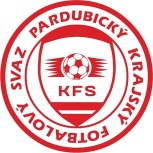 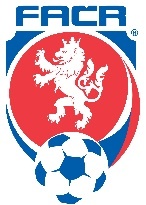 FAČR ve spolupráci s TMK Pardubického KFS a TMK OFS Svitavy pořádá školení trenérů FAČR licence CDélka studia C -  licence čítá dohromady 20 hodin teoretické a praktické výuky a 2 ukázkové tréninkové jednotky po ukončení dvoudenního bloku výuky.Lokality teoretické výuky:  Svitavy, Antonína Slavíčka 13A/881Lokalita praktické výuky:   Svitavy, Antonína Slavíčka 13A/881Blok výuky:  sobota 18. 03. 2023  (8.00 -  18.30 hodin) ,  neděle 19. 03. 2023  (8.00 - 18.30 hodin)Výuka bude zahájena  v  sobotu  18. 03. v 8.30 v učebně. Prezence 8.00 - 8. 30 hMísto a termíny ukázkových tréninkových jednotek budou upřesněny na Vaši emailovou adresu před zahájením kurzu respektive v jeho průběhu.  Cena kurzu je 1.500,- Kč. V této ceně je zahrnut (pronájem učeben, hřiště, odměny lektorů, studijní materiál). Informace o platbě obdržíte na emailovou adresu, kterou jste uvedli v přihlášce, před zahájením kurzu.  Přihlášení ke kurzu elektronicky, odkaz:https://kurzy.fotbal.cz/registrace-kurzu/0eeb2538-f132-11ec-b326-1fc563d50b47Uchazeči o studium si sebou na kurz přinesou • platný občanský průkaz (pas) • potvrzení o zaplacení kursovného• výpis z rejstříku trestů (originál – max. 3 měsíce starý)• lékařské potvrzení o zdravotní způsobilosti k účasti na kursu (originál – max. 3 měsíce starý )  • tréninkové oblečení a obuv   (umělá tráva, hala)Certifikát o absolvování on-line licence Grassroots Leader !https://leadercertifikat.fotbal.cz/account/formlog(Lze splnit i v průběhu kurzu + nahrání fota pasového formátu )Daniel Franc                                                                          Jiří KovárníkLektor FA ČR                                                                  GTM pro Pardubický krajfranc@fotbal.cz, tel. 723 583 821                           kovarnik@fotbal.cz , tel: 778 000 072